DR. BABASAHEB AMBEDKAR MARATHWADA UNIVERSITY, AURANGABADRevised API - PBAS Pro forma for Recruitments and Promotion under CASAs per UGC’s 4thAmendment dated 11th July, 2016ANNUAL SELF- ASSESSMENT FOR THE PERFORMANCE BASED APPRAISAL SYSTEM (ACADEMIC YEAR______________)PART A: GENERAL INFORMATION AND ACADEMIC BACKGROUNDWhich position and grade pay are you an applicant under CAS?Academic Qualifications (from S.S.C. till post graduation) :-[2]9.  Research Degree(s)Phil.Ph.D./M. Phil D.Sc/D. Litt.Appointments held prior to joining this institution11. Posts held after appointment at this institution:-Date of actual Holding12. Period of teaching experience:P.G. Classes (in years) _______U.G. Classes (in years) _______Research Experience excluding years spent in M. Phil / Ph. D (in years)______________Fields of Specialization under the Subject / Discipline____________________________________________________________________________________________________________________________________ [3]Academic Staff College Orientation / Refresher Course/ ISTE - AICTE Sponsored STTP/SBP attended so far.Name of theSponsoringCourse/	Place	DurationAgencySummer School[4]PART B: ACADEMIC PERFORMANCE INDICATORSBased on the teacher’s self-assessment, API scores are proposed for (a) teaching related activities; domain knowledge; (b) participation in examination and evaluation; and (c) contribution to innovative teaching, new courses etc. The minimum API score required by teachers from this category is different for different levels of promotion. The self- assessment score should be based on objectively verifiable records. It shall be finalized by the screening cum evaluation / selection committee. Universities may detail the activities, in case institutional specificities require, adjust the weightages without changing the minimum total API scores required under this category.CATEGORY I: TEACHING, LEARNING AND EVALUATION RELATED ACTIVITIESa. Direct teaching Maximum Score 70, for Assistant Professor, Maximum Score 60 for Associate Professor  & Professor.a. i . Classroom teaching lectures, seminar (As per allocation)*Lecture (L), Seminar (S)a. ii. Classroom teaching (including lectures, seminar) in excess of UGC norms (As per allocation)*Lecture (L), Seminar (S)a. iii. Tutorials and Practical’s, Field work, Project Supervision (Actual as per student attendance register)Sub Total a. Direct Teaching Max. Score 70/60 Actual score a i + ii+ iii =5 ]b. Examination duties - Maximum Score 20, for Assistant Professor& Associate Professor, Maximum Score 10 for Professor.c. Innovative Teaching - Maximum Score 10 for Assistant Professor, Maximum Score 15 for Associate Professor, Maximum Score 20 for Professor.Note : * Assistant Professor Stage 1 to 2 = 80, Stage 2 to 3 = 80,Assistant Professor to Associate Professor Stage 3 to 4 = 75,Associate Professor to Professor Stage 4 to 5 = 70Professor Stage 5 to 6 = 706 ]Direct Teaching 16/14/14 hours per week include the Lectures/Tutorials/Practicals /Project Supervision/Field Work.University may prescribe minimum cut-off, say 75%, below which no scores may be assigned in these sub-categories.In consonance with established academic and teaching traditions, and with a view to reinforcing a student-centric and caring approach the teachers are encouraged to work with students, beyond the structure of classroom teaching. Indicatively, this could entail mentoring, guiding and counseling students. In particular teachers would be the best placed to identify and address the needs of students who may be differently abled, or require assistance to improve their academic performance, or to overcome a disadvantage. There are no prescribed hours for such efforts, measured either in weeks or months, or in the context and calculation of the API scores, these are nevertheless important and significant activities that could be carried out by teachers.Student Feedback is an integral part of the institutional and academic development of higher educational institutions and in fostering quality. Student feedback and teacher response plays a catalytic role towards improvement in teaching-learning and institutional development. Feedback from students on teaching, delivery, methodology and pedagogy is pivotal with a view to enhancing clarity of concepts, subject understanding and developing and deepening an interest in the academic discipline. Universities and Colleges should encourage teachers to assist students in providing constructive feedback on teaching-learning in order to enhance quality education and in responding to the feedback.[7]CATEGORY IIPROFESSIONAL DEVELOPMENT, CO-CURRICULAR AND EXTENSION ACTIVITIESBased on the teacher’s self-assessment, Category II API scores are proposed for Professional development, co-curricular and extension activities; and related contributions. The minimum API required by teachers for eligibility for promotion is fixed in Table II (A). A list of items and scores is given below. The self-assessment score should be based on objectively verifiable records and shall be finalized by the screening cum evaluation committee for the promotion of Assistant Professor to higher grades and selection committee for the promotion of Assistant Professor to Associate Professor and Associate Professor to Professor and for direct recruitment of Associate Professor and Professor.[8]CATEGORY II - CO- CURRICULAR, EXTENSION, PROFESSIONALDEVELOPMENT RELATED ACTIVITIES (Year wise)Stage 1 to 2 = 50, Stage 2 to 3 = 50, Stage 3 to 4 = 50, Stage 4 to 5 = 50, Stage 5 to 6 = 100Teachers may score the balance of points from either Category II or Category III to achieve the     minimum score required under Category II + III.VERIFIABLE CRITERIA:1) Academic Dairy, 2) Bio Metric Generated Slips. 3) Attendance sheets, 4) Certification by HOD / Principal, 5) Supporting Documents[11]CATEGORY: IIIRESEARCH AND ACADEMIC CONTRIBUTIONSBased on the teacher’s self-assessment, API scores are proposed for research and academic contributions. The minimum API scores required for teachers from this category are different for different levels of promotion in universities and colleges. The self-assessment score shall be based on verifiable records and shall be finalized by the screening cum evaluation committee for the promotion of Assistant Professor to higher grades and Selection Committee for the promotion of Assistant Professor to Associate Professor and Associate Professor to Professor and for direct recruitment of Associate Professor and Professor.A) (i) Published Papers in Refereed Journals as notified by the UGC* (25 points per publication)Sub Total A (i)Published Papers in Other Reputed Journals as notified by the UGC* (10 points per publication)Sub Total A (i)12 ]III B) Publications other than journal articles (books, chapters in books)Text/Reference, Books published by International Publishers, with ISBN/ISSN number as approved by the University and posted on its website. The List will be intimated to UGC.(30 Points per Book for Single Author)Subject Books, published by National level publishers, with ISBN/ISSN number or State / Central Govt. Publications as approved by the University and posted on its website. The List will be intimated to UGC. (20 Points per Book for Single Author)Subject Books, published by other local publishers, with ISBN/ISSN number as approved by the University and posted on its website. The List will be intimated to UGC. (15 Points per Book for Single Author)13 ]Chapters in Books published by National and International level publishers, with ISBN/ISSN number as approved by the University and posted on its website. The List will be intimated to UGC. (International -10 points per Chapter National – 5 Points per Chapter)Wherever relevant to any specific discipline, the API score for paper in refereed journal would be augmented as follows: (i) paper with impact factor less than 1 - by 5 points; (ii) papers with impact factor between 1 and 2 by 10 points; (iii) papers with impact factor between 2 and 5 by 15 points; (iv) papers with impact factor between 5 and 10 by 20 points: (v) papers with impact factor above 10 by 25 points. The API for joint publications shall be calculated in the following manner: Of the total score for the relevant category of publication by the concerned teacher, the First and Principal / corresponding author /supervisor / mentor would share equally 70% of the total points and the remaining 30% would be shared equally by all other authors.C) Research Projects: III C (i) Sponsored ProjectsMajor projects: grants above Rs.30 lakhs for Engineering/ sciences &above Rs.5 lakhs for others, 20 points per project,Major project: grants above Rs. 5 lakhs up to Rs. 30 lakhs for Engineering/ science and Rs.3 lakhs minimum to Rs. 5 lakhs for others, 15 points per project,Minor project: grants above Rs.1 lakhs up to Rs. 5 lakhs for Engineering/ sciences & above Rs.1 lakhs up to Rs. 3 lakhas for others, 10 points per project,14 ]III C (ii) Consultancy Projects (Amount mobilized with minimum Rs.10 lakhs for Engineering/ sciences & minimum of Rs.2 lakhs for others, 10 points for every Rs 10 lakhs & Rs. 2 lakhs. respectively)III C (iii) Projects Outcome/Output:Patent / Technology transfer / Product processMajor Policy document prepared for international bodies like WHO/UNO/UNESCO/UNICEF etc. Central / State Govt./Local Bodies(30 for each International / 20 for each national level output or patent. Major policy document of International bodies - 30 Central Government – 20, State Govt.-10 Local bodies – 5)15 ]III D Research Guidance (In the case of joint supervision points are to be equally shared)(For M.Phil. degree awarded 5 points per candidate, Ph.D. degree awarded 15 points per candidate. Ph.D. thesis submitted 10 points per candidate)III E Fellowships, Awards and Invited lectures delivered in conferences / seminarsE (i) Fellowships/ AwardsInternational Award /Fellowship from academic bodies/associations -15 per Award / 15 per Fellowship.B. National Award/Fellowship from academic bodies/associations -10 per Award / 10 per Fellowship. C. State/University level Award from academic bodies/associations -5 per AwardSub Total E (i)16 ]III E (ii) Invited lectures / papers International level 7 per lecture, National level 5 per lecture, State / University level 3 per lecturea. Invited lecturesInvited lectures / papers International level 5 per paper, National level 3 per paper, State / University level 2 per papera. Papers presentedTotal E (i+ii)The score under this sub-category shall be restricted to 20% of the minimum fixed for Category III for any assessment period[17]List of Enclosures:(Please attach, copies of certificates, and / or letters sanction orders, papers etc. wherever. Necessary)UNDERTAKINGI____________________________________________ undertake that the information provided iscorrect as per records submitted by me to College / Institute / university and / or documents enclosedalong with the duly filled PBAS Performa.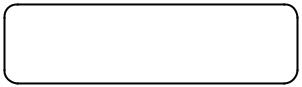 My PBAS based APIs score carriesPlace:Date:	Signature of the faculty withDesignationPlace:Date:	SignatureHead of the DepartmentPlace:Date:	Principal / Director/ Vice- ChancellorN. B.: The individual PBAS Performa duly filled along with all enclosures, submitted for CAS promotions will be duly verified by the college/Institute/university as necessary and placed before the Screening cum Evaluation Committee or Selection Committee for assessment / verification.Name of CollegeName of College:-1.Name ( in Block Letters):-2.Department:-3.Current Designation & Grade Pay:-4.Date of last Promotion:-6.Date of eligibility for promotion:-7.Address (With Pin Code):-Telephone No:-Email:-Name of theYear ofPercentageDivision/Special /ExaminationsBoard/Year ofof marksDivision/OptionalExaminationsBoard/Passingof marksClass/GradeOptionalUniversityPassingobtainedClass/GradeSubjectUniversityobtainedSubjectS.S.C.H.S.C.Bachelor DegreeMaster DegreeOther examination, ifanyDegreesTitleDate of awardUniversityName ofDate ofDate ofSalary withReason ofDesignationEmployerJoiningleavingGrade PayLeavingDesignationDepartmentGradeFromToToSr. No.Course/ PaperLevelMode of Teaching*No. of Periods/hours allottedNo. of Periods/hours allottedNo. of Periods/hours engaged per annumActual score (Actual hours spent per academic year÷ 7.5/7.75/7.75)Per weekPer annumSr. No.Course/ PaperLevelMode of Teaching*Hours/Periods per academic year engagedActual score (Actual hours spent per academic year÷ 7.5/7.75/7.75)Sr. No.Course/ PaperTutorials/Practical/Field work/ Project supervisionHours/Periods per academic year engagedActual score (Actual hours spent per academic year÷ 7.5/7.75/7.75)Sr.Type of DutiesType of DutiesDates from – toActualHoursActual Score (Actual hoursNo.spentspent  per  academic  year÷ 10)Question paper setting,Question paper setting,Invigilation/supervisionInvigilation/supervisionFlying squadCustodianCAPDirector/AssittdirectorUnfair menace committeeUnfair menace committeeLapses committeeLapses committeeinternal assessmentinternal assessmentexternal assessmentexternal assessmentre evaluationre evaluationTotal Actual ScoreTotal Actual ScoreActual hoursActual Score (ActualSr. No.Nature of ActivityNature of ActivityMax Scorespent perhours spent peracademic yearacademic year ÷ 10)Learning MethodologiesUse of innovative methodologies forteachingUse of ICT Updating of subject content Updating of subject contentCourse improvement Preparation of study material Preparation of study materialInteraction with entrepreneur / socialworkerMentoringParticipative teachingRole playingSub total (max score 10)Sub total (max score 10)10/15/20Total of Category 1 Max scoreTotal of Category 1 Max score100/95/90Minimum API score required forMinimum API score required for80/75/70Category I *Category I *CategoryNature of ActivityMaximumActual scoreIIAPI Scorea.Student related co-curricular, extension and fieldStudent related co-curricular, extension and field15Actual hoursbased activities.based activities.spent per(i)Discipline related co-curricular activities (e.g.academic yearremedial classes, career counseling, study visit,remedial classes, career counseling, study visit, ÷10student seminar and other events.) (ii) Other co-student seminar and other events.) (ii) Other co-curricular activities (Cultural, Sports, NSS, NCCcurricular activities (Cultural, Sports, NSS, NCCetc.) (iii) Extension and dissemination activitiesetc.) (iii) Extension and dissemination activities(public /popular lectures/talks/seminars etc.)(public /popular lectures/talks/seminars etc.)bContribution to corporate life and management ofContribution to corporate life and management of15Actual hoursthe  department  and  institution  throughthe  department  and  institution  throughspent perparticipation in academic and administrativeparticipation in academic and administrativeacademic yearcommittees and responsibilities.committees and responsibilities. ÷10i).Administrative responsibility (including asDean / Principal / Chairperson / Convener /Dean / Principal / Chairperson / Convener /Teacher-in-charge/similar  other  duties  thatTeacher-in-charge/similar  other  duties  thatrequire regular office hrs for its discharge) (ii).require regular office hrs for its discharge) (ii).Participation in Board of Studies, Academic andParticipation in Board of Studies, Academic andAdministrative CommitteesAdministrative CommitteescProfessional  Development  activities  (such  asProfessional  Development  activities  (such  as15Actual hoursparticipation in seminars, conferences, short termparticipation in seminars, conferences, short termspent pertraining  courses,  industrial  experience,  talks,training  courses,  industrial  experience,  talks,academic yearlecturesin refresher / faculty development courses,lecturesin refresher / faculty development courses, ÷10dissemination and general articles and any otherdissemination and general articles and any othercontribution)contribution)CategNature of ActivityNature of ActivityMaximumActualVerifiedPage No.ory II APIscoreAPIScoreScoreaStudent relatedStudent relatedco-curricular, extension15Actualand field based activities.and field based activities.and field based activities.hours spenti. Discipline related co- curricular activitiesi. Discipline related co- curricular activitiesi. Discipline related co- curricular activitiesperorganizedorganizedacademicField work, field studies study tourField work, field studies study touryear ÷ 10Student seminarRemedial classesCareer counselingCareer counselingNET/SET/GETT/Workshop (1 week)NET/SET/GETT/Workshop (1 week)Quiz, debate, elocution, (on subject )Quiz, debate, elocution, (on subject )Essay competition on subjectEssay competition on subjectExhibitionSubject / faculty day celebrationSubject / faculty day celebrationSurvey conductionSurvey conductionSubject association activitySubject association activity(Evidence to be provided.)(Evidence to be provided.)ii. Other co-curricular activitiesii. Other co-curricular activitiesii. Other co-curricular activities15ActualCultural prog. coordinatorCultural prog. coordinatorhours spentNSS, NCC officer/ Assit officerNSS, NCC officer/ Assit officerperEradication of superstitionsEradication of superstitionsacademicTree plantationyear ÷ 10AIDS / AwarenessAIDS / AwarenessBlood donation campBlood donation campStudent welfare officerStudent welfare officerPlacement officerPlacement officerSports CommitteeSports Committee(Evidence to be provided.)(Evidence to be provided.)iii. Extension and dissemination activitiesiii. Extension and dissemination activitiesiii. Extension and dissemination activities15ActualPositions held / Leadership role played inPositions held / Leadership role played inhours spentorganization linked with Extension workorganization linked with Extension workperCommunity work such as—NationalCommunity work such as—Nationalacademicintegration, human Right, peace, Scientificintegration, human Right, peace, Scientificyear ÷ 10temper flood/ drought relieftemper flood/ drought reliefPublic lectures delivered (Related toPublic lectures delivered (Related tosubject)Talks delivered in a programme as chiefTalks delivered in a programme as chiefguestSeminars in public interestSeminars in public interestGeneral awareness activitiesGeneral awareness activitiesOrganizing subject related event likeOrganizing subject related event likelecturer on special topicslecturer on special topicsPopular writingsnot covered under( III)(Evidence to be provided.)(Evidence to be provided.)[ 9 ][ 9 ]BContributionContributionContributionto  corporatelifeand15Actualmanagement  of  the  department  andmanagement  of  the  department  andmanagement  of  the  department  andmanagement  of  the  department  andmanagement  of  the  department  andmanagement  of  the  department  andhours spentinstitutioninstitutionthrough  participationthrough  participationthrough  participationinperacademicacademicandadministrative committeesadministrative committeesadministrative committeesacademicand responsibilities.and responsibilities.and responsibilities.and responsibilities.year ÷ 10i. Administrative responsibilityi. Administrative responsibilityi. Administrative responsibilityi. Administrative responsibilityDean, Principal, management councilDean, Principal, management councilDean, Principal, management councilDean, Principal, management councilmemberDirector of school/instituteDirector of school/instituteDirector of school/instituteIQAC coordinator,IQAC coordinator,IQAC coordinator,Refresher/orientation coordinatorRefresher/orientation coordinatorRefresher/orientation coordinatorHead of DepartmentHead of DepartmentHead of DepartmentChairperson/ ConvenerChairperson/ ConvenerChairperson/ ConvenerTeacher-in-charge or similar duties thatTeacher-in-charge or similar duties thatTeacher-in-charge or similar duties thatTeacher-in-charge or similar duties thatTeacher-in-charge or similar duties thatrequire regular office hours for itsrequire regular office hours for itsrequire regular office hours for itsrequire regular office hours for itsrequire regular office hours for itsdischarge) per dutydischarge) per dutydischarge) per dutydischarge) per dutyii. Participation inii. Participation inii. Participation inii. Participation in15ActualBOS/ Faculty / Academic Council /BOS/ Faculty / Academic Council /BOS/ Faculty / Academic Council /BOS/ Faculty / Academic Council /hours spentSenate/ any other University CommitteeSenate/ any other University CommitteeSenate/ any other University CommitteeSenate/ any other University CommitteeSenate/ any other University CommitteeperChairman for subject related event like.Chairman for subject related event like.Chairman for subject related event like.Chairman for subject related event like.Chairman for subject related event like.academicPh.D. Open Defense Session.Ph.D. Open Defense Session.Ph.D. Open Defense Session.year ÷ 10Various Scrutiny meetingVarious Scrutiny meetingVarious Scrutiny meeting  Resource Person/ Speaker for subject  Resource Person/ Speaker for subject  Resource Person/ Speaker for subject  Resource Person/ Speaker for subject  Resource Person/ Speaker for subjectrelated eventrelated eventrelated event  Referee/ Judge for subject related event  Referee/ Judge for subject related event  Referee/ Judge for subject related event  Referee/ Judge for subject related event  Referee/ Judge for subject related event  Referee/ Judge for subject related eventetc.Administrative CommitteesAdministrative CommitteesAdministrative CommitteesEditorial BoardEditorial BoardEditorial BoardLocal management committeeLocal management committeeLocal management committeeAdmission committeeAdmission committeeAdmission committeeCampus developmentCampus developmentCampus developmentLibrary committeeLibrary committeeLibrary committeeStanding CommitteeStanding CommitteeStanding CommitteeSexual Harassment &PreventionSexual Harassment &PreventionSexual Harassment &PreventionSexual Harassment &PreventionCommittee etc.Committee etc.Committee etc.Membership / participation inMembership / participation inMembership / participation inState /Central bodies/committees onCentral bodies/committees onCentral bodies/committees oneducationeducationresearchresearchExam reformsExam reformsExam reforms[ 10 ]CProfessional Development activitiesProfessional Development activities15Actualparticipation in seminars, conferences,hours spentshort term training courses,perindustrial experience,academicindustrial experience,talks,year ÷ 10lectures in refresher / facultydevelopment courses,dissemination and general articles andany other contributionTotal of Category II Max scoreTotal of Category II Max score45Total of Category II Max scoreTotal of Category II Max scoreMinimum API score required for CategoryMinimum API score required for Category*50/50/50II (for Assessment period)II (for Assessment period)/50/100II (for Assessment period)II (for Assessment period)Sr.TitleJournalISSN /ImpactNo. of co-WhetherSelfAPIPage No. ofNo.withISBNFactor,authorsprincipalappraisscorerelevantpageNo.if anyauthor/alVerifieddocumentsNos.correspondingscoreauthor / GuideSr.TitleJournalISSN /ImpactNo. of co-WhetherSelfAPIPage No. ofNo.withISBNFactor,authorsprincipalappraisalscorerelevantpageNo.if anyauthor/scoreVerifieddocumentsNos.correspondingauthor / GuideSr.TitleType of BookPublisherWhetherNo. ofWhetherSelfAPIPage No.No.with&Authorship& ISSN/peerco-principal authorAppraisalscoreof relevantpageISBN No.reviewedauthors/correspondingscoreVerifieddocumentsnos.author /GuideSub Total B i)Sub Total B i)Sr.TitleType of BookPublisherWhetherNo. ofWhetherSelfAPIPage No.No.with&Authorship& ISSN/peerco-principal authorAppraisalscoreof relevantpageISBN No.reviewedauthors/correspondingscoreVerifieddocumentsnos.author /GuideSub Total B ii)Sub Total B ii)Sr.TitleType of BookPublisherWhetherNo. ofWhetherSelfAPIPage No.No.with&Authorship& ISSN/peerco-principal authorAppraisalscoreof relevantpageISBN No.reviewedauthors/correspondingscoreVerifieddocumentsnos.author /GuideSub Total B iii)Sub Total B iii)Sr.TitleType of BookPublisherPublisherWhetherNo. ofWhetherSelfSelfAPIPage No.No.with&Authorship& ISSN/& ISSN/peerco-principal authorprincipal authorAppraisalAppraisalscoreof relevantpageISBN No.ISBN No.reviewedauthors/corresponding/correspondingscorescoreVerifieddocumentsnos.author /Guideauthor /GuideSub Total B iv)Sub Total B iv)Total B( i+ii+iii+iv)Total B( i+ii+iii+iv)Total B( i+ii+iii+iv)TypeTitleAgencyYear ofWhetherGrant (Rs.SelfAPIPage No.ofcompletionCo-PILakh)appraisalscoreof relevantprojectScoreVerifieddocumentsSub Total C (i)Sub Total C (i)Sr.TitleAgencyYear ofWhetherAmountSelfAPIPage No.No.completionCo-PIMobilizedappraisalscoreof relevant(Rs. Lakh)ScoreVerifieddocumentsSub Total C (ii)Sub Total C (ii)Sr.Name ofFundingWhetherWhetherAmountSelfAPI scoreAPI scorePage No. ofNo.theAgencyCo-PIMobilized (Rs.)appraisalappraisalVerifiedVerifiedrelevantProjectscoredocumentsSub Total C (iii)Sub Total C (iii)Sub Total C (iii)Total C( i+ii+iii)Total C( i+ii+iii)Sr. No.NumberThesisDegreeAPI ScoreAPI ScorePage No. ofEnrolledSubmittedawardedClaimed by theVerifiedrelevantcandidatedocumentsM. Phil orequivalentPh. D. orequivalentSub Total DSub Total DSr.FellowshipYearLevelAwardeeAPI ScoreAPIPage No. ofNo./ AwardInternationalAcademicClaimed byScorerelevant/National / StateBody/the candidateVerifieddocuments/ UniversityAssociationSr.Title ofTitle ofOrganizedWhetherAPI scoreAPIPage No.No.LectureConferencebyinternationalclaimedScoreof relevant/Academic/Seminar/NationalVerifieddocumentsSessionetcSub Total E (ii)Sub Total E (ii)Sr.Title ofTitle ofOrganizedWhetherAPIAPIPage No.No.LectureConferencebyinternational/scoreScoreof relevant/Academic/Seminarnational/ State orclaimedVerifieddocumentsSessionetcUniversity levelSub Total E (ii)Sub Total E (ii)III (F) Development of e-learning delivery process/materialIII (F) Development of e-learning delivery process/materialIII (F) Development of e-learning delivery process/materialIII (F) Development of e-learning delivery process/material10 per module10 per moduleSUMMARY OF CATEGORY IIISUMMARY OF CATEGORY IIISUMMARY OF CATEGORY IIIDetailsBy CandidateBy CommitteeRemarkTotal A)Total B)Total C)Total D)Total E)Total F)Grand Total16273849510